NATIONAL ASSEMBLYQUESTION FOR WRITTEN REPLY QUESTION NO: 2446			 				2446. Mr P G Moteka (EFF) to ask the Minister of Communications: What is the (a) name of each investing company that has invested on land owned by (i) her department and (ii) each entity reporting to her and (b) (i) nature, (ii) value and (iii) length of each investment? 										NW2698EREPLYI have been advised by the department as follows:Both the departments and entities reporting to the Minister have not invested on land.Ms. Stella Ndabeni-Abrahams, MPMinister Date: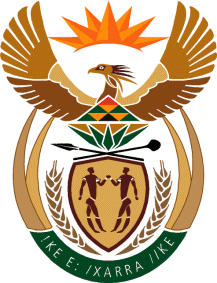 MINISTRY OF COMMUNICATIONS
REPUBLIC OF SOUTH AFRICAPrivate Bag X 745, Pretoria, 0001, Tel: +27 12 473 0164   Fax: +27 12 473 0585Tshedimosetso House,1035 Francis Baard Street, Tshedimosetso House, Pretoria, 1000